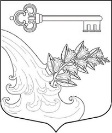 АДМИНИСТРАЦИЯ УЛЬЯНОВСКОГО ГОРОДСКОГО ПОСЕЛЕНИЯ ТОСНЕНСКОГО РАЙОНА ЛЕНИНГРАДСКОЙ ОБЛАСТИПОСТАНОВЛЕНИЕ О мерах по обеспечению бесперебойного пропуска весеннего половодья на территории Ульяновского городского поселения в 2023 году В соответствии со ст. 14 Федерального закона от 06.10.2003 №131-ФЗ «Об общих принципах организации местного самоуправления в Российской Федерации», Федеральным законом от 21.12.1994 № 68-ФЗ «О защите населения и территорий от чрезвычайных ситуаций природного и техногенного характера», руководствуясь Уставом Ульяновского городского поселения Тосненского района Ленинградской области, в целях подготовки к паводковому периоду  на территории Ульяновского городского поселения Тосненского района Ленинградской областиПОСТАНОВЛЯЮ:1.Образовать противопаводковую мобильную группу на территории Ульяновского городского поселения Тосненского района Ленинградской области, согласно Приложению 1 к настоящему постановлению.2.Утвердить план мероприятий по предупреждению и ликвидации чрезвычайных ситуаций на территории Ульяновского городского поселения Тосненского района Ленинградской области в период пропуска весеннего половодья 2023 года, согласно Приложению 2 к настоящему постановлению.3. Главному специалисту отдела ЖКХ Поспелову А.Б.: произвести проверку готовности транспортных средств, привлекаемых для эвакуации граждан с подтопляемых территории; произвести проверку готовности пункта временного размещения граждан, уточнить наличие запаса питьевой воды;проверить наличие и готовность нештатных аварийно-спасательных формирований, расположенных на территории Ульяновского городского поселения Тосненского района Ленинградской области;уточнить и направить в главное управление МЧС России по Санкт-Петербургу и Ленинградской области информацию о местах Ульяновского городского поселения, наиболее подверженных подтоплению в период паводка.организовать разъяснительную работу среди населения по правилам поведения в случае начала возможного затопления. 4. В период прохождения весеннего половодья организовать круглосуточное дежурство ответственных сотрудников администрации Ульяновского городского поселения.5. Разместить настоящее постановление на официальном сайте администрации Ульяновского городского поселения Тосненского района Ленинградской области.6.Настоящее постановление вступает в силу с момента подписания.7. Контроль за исполнением постановление оставляю за собой.Глава администрации                                                                   К.И. КамалетдиновПриложение 1 к постановлению администрации Ульяновского городского поселения от 03.04.2023  №235Противопаводковая оперативная группаУльяновского городского поселения Тосненского района Ленинградской области Приложение 2 к постановлению администрации Ульяновского городского поселения от 03.04.2023 №235План мероприятий по предупреждению и ликвидации чрезвычайных ситуаций на территории Ульяновского городского поселения Тосненского района Ленинградской области03.04.2023№ 235Должность ФИОГлава администрации Камалетдинов Константин ИгоревичЗаместитель главы администрацииСмирнова Юлия ВладимировнаНачальник отдела жилищно-коммунального хозяйстваАндреева Ирина ВикторовнаГлавный специалист отдела жилищно-коммунального хозяйстваПоспелов Андрей БорисовичГлавный специалист отдела жилищно-коммунального хозяйстваАндреева Елена ГеннадьевнаИнженер – энергетик администрации Ульяновского городского поселенияАлександров Александр АнатольевичСпециалист по административной работе Глебов Андрей ГеннадьевичНаименование мероприятияСрок исполненияПроверка готовности сил и средств по защите населения от весеннего паводка10.04.2023Контроль уровня реки Саблинка Постоянно с момента схода ледового покрытияПроверка готовности автомобильной техники привлекаемой на период паводка для эвакуации населения из подтопляемых районов10.04.2023Проверка резерва финансовых средств 10.04.2023Подготовка помещения для граждан эвакуированных из мест подтопления10.04.2023Составление графика дежурства оперативной противопаводковой группы 10.04.2023Обеспечить учет и составить реестр объектов, являющихся, в случае их подтопления, потенциально опасными источниками загрязнения окружающей среды   10.04.2023Провести расчет дезинфицирующих средств, необходимых для дезинфекции территории подверженной подтоплению 10.04.2023Определить перечень организаций, имеющих лицензию на осуществление   медицинской деятельности на территории поселения  15.04.2023Усилить контроль за функционированием объектов жизнеобеспечения в период прохождения весеннего половодьяПостоянно с момента схода ледового покрытияОрганизовать публикации печатных материалов для граждан о правилах поведения во время паводка, правилах дезинфекции источников децентрализованного водоснабжения.  Разместить информацию на официальном сайте администрацииДовести до управляющих организаций (ТСЖ, УК) требования о необходимости проведения мероприятий по очистке выгребных ям и их дезинфекции.15.04.2023